ПРИЛОЖЕНИЕ № 2 К ИНФОРМАЦИОННОМУ ПИСЬМУВсероссийский научный гуманитарно-филологический форум с международным участием имени митрополита Григория (Постникова) – 2022 Веб-сайт Форума и Школы-конференции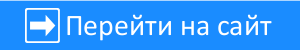 Требования к статьям для публикации в журнале «Труды Перервинской православной духовной семинарии» (РИНЦ) по итогам III Весенней всероссийской научно-практической школы-конференции «ЯЗЫК – ЛИТЕРАТУРА – ПРАВОСЛАВИЕ» 1. Общие требования к статьямДля публикации принимаются научные работы на русском языке, не публиковавшиеся ранее и не представленные на рассмотрение в другие научные журналы. Тема статьи должна совпадать с темой доклада, заявленной для выступления в рамках Школы-конференции, или быть в содержательном плане близкой к ней. Тематика Школы-конференции обозначена в информационном письме.Оригинальность текста статей должна быть не менее 75%. Все материалы, представленные для публикации, проходят рецензирование. Статьи рецензируются в течение месяца с момента их получения. Срок доработки статьи при наличии в рецензии замечаний не должен превышать 20 дней с момента получения автором рецензии.Материалы, не отвечающие критериям научности, реферативного, публицистического характера, а также не оформленные в соответствии с установленными требованиями, для публикации не принимаются. Статьи студентов (бакалавриата, магистратуры) должны быть сопровождены положительным отзывом научного руководителя.Статьи принимаются до 1 июля 2022 г. на адрес эл. почты kaffilolpds@gmail.com (Феликсов Сергей Владимирович, зав. кафедрой филологии ПДС, к.филол.н.). Текст статьи должен быть представлен в формате Microsoft Word.2. Объем статьи и основные технические требования по оформлениюОбъем статей для студентов, аспирантов, авторов без ученой степени и звания – 7–15 тыс. знаков (с пробелами).Объем статей для авторов с ученой степенью и званием – 10–30 тыс. знаков (с пробелами). Решение о публикации статей, превышающих указанный объем, принимается редколлегией с учетом мнения рецензентов.Набор текста осуществляется шрифтом Times New Roman, 14-м кеглем с межстрочным интервалом 1,5; сноски оформляются тем же шрифтом и интервалом, но 12-м кеглем. Поля – 2 см. При наборе церковнославянских, греческих и др. слов, а также специальных символов, необходимо пользоваться шрифтами, устанавливаемыми системой Windows по умолчанию. Если в работе используются другие шрифты, необходимо прислать их в электронном письме вместе с файлом статьи.3. Структура статьи1. Сведения об авторе – ФИО (для священнослужителей – сан), ученая степень, ученое звание, место работы/учёбы (кафедра, факультет, вуз, организация и т.п.), должность, адрес эл. почты и др. сведения по желанию автора (без сокращений). Сведения об авторе оформляются в виде ссылки. Шрифт: Times New Roman, 12-й кегль, межстрочный интервал – 1,5; выравнивание по ширине.2. Название статьи Название статьи должно быть кратким и информативным, в названии возможно использование только общепринятых сокращений. Название статьи должно полностью соответствовать ее содержанию.Шрифт: Times New Roman, 14-й кегль, межстрочный интервал – 1,5; выравнивание по центру. 3. Аннотация и ключевые слова. Объем аннотации 120–150 слов. Структура аннотации: актуальность, цель работы, научные результаты и их новизна, выводы. Сведения, содержащиеся в заглавии статьи, не должны повторяться в тексте аннотации.Ключевые слова: 7–10 слов.Шрифт: Times New Roman, 14-й кегль, межстрочный интервал – 1,5; выравнивание по ширине.4. Основной текст статьиОсновной текст статьи должен включать следующие структурные элементы.Введение (примерное содержание): постановка научной проблемы, актуальность, анализ научной литературы по теме, формулировка цели и/или задач исследования, объект и/или предмет исследования, источники исследования, информация о применённых методах исследования, подходах.Результаты оригинального авторского исследования;Заключение: оригинальные авторские выводы, соответствующие целям и задачам исследования; информация о решении научной проблемы, возможном применении результатов исследования и т. п.Структура основного текста статьи и его содержание зависит от поставленных целей, задач исследования, но в тексте статьи обязательно должны быть выделены ее композиционные части: введение/постановка проблемы;результаты исследования (в основной части желательно выделение подзаголовков; композиционные части могут быть пронумерованы);заключение/выводы.Набор основного текста статьи осуществляется шрифтом Times New Roman, 14-м кеглем с межстрочным интервалом 1,5. Подзаголовки выделяются полужирным и выравниваются по центру.5. Источники (при наличии). Литература.Описание источников и литературы приводится в соответствии с ГОСТ Р 7.0.5–2008. «Библиографическая ссылка. Общие требования и правила составления». Список литературы нумеруется и приводится в алфавитном порядке. В списке литературы должны быть указаны не менее 5 научных работ разных авторов, в т.ч. должна быть отражена современная научная литература по исследуемой теме. Ссылки на работы, находящиеся в печати, не допускаются.Иностранная литература и источники приводятся на языке оригинала.Источники и Литература оформляются шрифтом Times New Roman, 14-м кеглем, межстрочный интервал – 1,5; выравнивание по ширине.6. Сведения на английском языке.На английском языке приводятся сведения об авторе, название статьи, аннотация и ключевые слова. Сведения на английском языке должны полностью совпадать с соответствующими сведениями, приведенными в статье на русском языке.Сведения на английском языке оформляются шрифтом Times New Roman, 14-м кеглем, межстрочный интервал – 1,5; выравнивание по ширине.4. СсылкиПри оформлении статьи используются подстрочные ссылки, нумерация ссылок сквозная.Ссылки оформляются в соответствии с ГОСТ Р 7.0.5–2008.Неоправданная цитация объемных фрагментов опубликованных источников не допускается. Ссылки оформляются шрифтом Times New Roman, 12-м кеглем, межстрочный интервал – 1,5; выравнивание по ширине.Образец оформления ссылок5. Иллюстрации, таблицыВключенные в статью таблицы и иллюстрации нумеруются и озаглавливаются (Таблица 1 «название», Рисунок 1 «название». Иллюстрации отправляются в формате jpg.Содержание таблиц оформляется шрифтом Times New Roman, 12-м кеглем, межстрочный интервал – 1; заголовок – выравнивание по центру.Образец оформления таблицыСм. образец оформления статьитекст1     текст     текст2       текст     текст3      текст------------------------------------------------1 Иванов И.И. Современный русский язык. М. 1990. С. 32–33.2 Иванов И.И. Современный русский язык. С. 83.3 Там же. С. 35.Текст текст текст (Таблица 1)Таблица 1 «Многозначные слова религиозной семантики»Феликсов Сергей Владимирович1Имена существительные религиозной семантики на -ств/о/ в русском языке XVIII века (на материале лексикографических произведений гражданской печати)Аннотация: Данное исследование находится в русле проблем истории формирования религиозного стиля русского языка. Предметом рассмотрения являются имена существительных религиозной семантики на -ств/о/, зафиксированные в отечественных лексикографических произведениях гражданской печати XVIII в., наиболее полно описывающих конфессиональную лексику: «Церковном словаре» протоиерея Петра Алексеева (1773–1794 гг.), «Кратком словаре славянском» игумена Евгения (Романова) (1784 г.) и «Словаре Академии Российской» (1789–1794 гг.). Охарактеризованы словообразовательные и семантические особенности религионимов-субстантивов на-ств/о/, описаны их лексико-грамматические разряды и тематические группы, в рамках этих групп выявлены новообразования XVIII века. Установлены и проанализированы словообразовательные параллели имен существительных религиозной семантики на -ств/о/, возникшие в русском языке связи с активным развитием различных словообразовательных моделей. Показано, что, несмотря на ощутимую конкуренцию, обусловленную наличием синонимичных дериватов, религионимы-субстантивы на -ств/о/ широко представлены в словарной системе русского языка XVIII в., образуя особый лексический пласт конфессиональной лексики. Отмечено, что данный класс слов, как и в целом русский религиозный стиль, находился в XVIII в. в состоянии активного формирования.Ключевые слова: религиозный стиль, религиозная лексика, имена существительные, суффикс -ств/о/, русская лексикография, Православие, XVIII век.--------------------------------1Феликсов Сергей Владимирович – кандидат филологических наук, заведующий кафедрой филологии Перервинской духовной семинарии (г. Москва). E-mail: kaffilolpds@gmail.com.Введение/Постановка проблемы………………………………………………………………………………………………..Результаты исследования (или выделяются подзаголовки)…………………………………………………………………………………………………………………….Заключение/ Выводы…………………………………………………………….………………………………………………………………...Источники………………………………………………………………….……………………………………………………………………….ЛитератураА.…………………………………………………………………Б.……………………………………………………………………В…………………………………………………………………….Сведения на английском языкеSergey V. FeliksovCandidate of Sciences (Philology), Head of the Department of Philology of the Perervinsk Theological Seminary. E-mail: kaffilolpds@gmail.com.Nouns of religion semantic field with suffix -stv/о/ in the russian of 18th century (examplified by lexicographic works of the civil press)Abstract. The article deals with the history of religious style formation in the Russian language. The research considers nouns of religion semantic field with a suffix -stv/о/, recorded in the 18th century Russian lexicographic works of civil press, which provide detailed representation of confessional vocabulary – The Church Dictionary by archpriest Peter Alekseev (1773–1794), The Short Slavic Dictionary by abbot Evgeny (Romanov) (1784) and The Dictionary of the Russian Academy (1789–1794). The paper features peculiarities in word-formation and semantic structure of nouns with a suffix -stv/о/ belonging to religion semantic field.Their lexical and grammatical categories as well as thematic groups are described. The neologisms that appeared in the 18th century within these groups are revealed. Active development of word-formation models, arising in Russian in that period, has contributed to emerging word-formation patternsfor the nouns of religion semantic field with a suffix -stv/о/, which have been established and analyzed. It is shown that despite the notable competition caused by existence of synonymous derivatives, nouns of religion semantic field with a suffix -stv/о/ have sufficient representation in the dictionary system of the Russian language of the 18th century, forming a special layer of confessional vocabulary. It should be noted that the above mentioned word class, as well as Russian religious style as a whole, was going through the process of active formation in the 18th century. Keywords: religious style, religious vocabulary, noun, suffix -stv/о/, Russian lexicography, Orthodoxy, the 18th century.